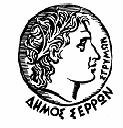 ΕΛΛΗΝΙΚΗ ΔΗΜΟΚΡΑΤΙΑ                            ΑΝΑΡΤΗΤΕΟ ΣΤΟ ΔΙΑΔΙΚΤΥΟ                                                                                                                                                                                                                                                                                                                                                                                                                                                                                                                              ΝΟΜΟΣ ΣΕΡΡΩΝ                                    ΔΗΜΟΣ ΣΕΡΡΩΝ                                                          Δ/ΝΣΗ Δ/ΚΟΥ-ΟΙΚΟΝ/ΚΟΥΤΜΗΜΑ ΥΠΟΣΤ. ΣΥΛΛΟΓΙΚΩΝ ΟΡΓΑΝΩΝ  Π Ρ Α Κ Τ Ι Κ Ο  23ο  έτους  2014=========================Οικονομικής Επιτροπής Δήμου Σερρών (Συνεδρίαση 23η)    Στις Σέρρες, σήμερα 23 Ιουνίου, ημέρα ΔΕΥΤΕΡΑ και ώρα 11:00 π.μ. συνήλθε σε τακτική συνεδρίαση η Οικονομική Επιτροπή, σύμφωνα με τις διατάξεις των  άρθρων 72 και 75 του Ν. 3852/2010 (ΦΕΚ 87 ΤΑ) «Νέα Αρχιτεκτονική της Αυτοδιοίκησης και της Αποκεντρωμένης Διοίκησης - Πρόγραμμα Καλλικράτης», ύστερα από έγγραφη πρόσκληση του Προέδρου, με χρονολογία:  23 / 18-6-2014.    Από τα εννέα μέλη παρόντες ήταν οι:       1. Γαλάνης Στέργιος  Αντιδήμαρχος  και  Πρόεδρος της Οικον. Επιτροπής,  2. Ίντος Δημήτριος  Αντιπρόεδρος, 3. Χρυσανθίδης Βασίλειος, 4. Μερετούδης Δημήτριος,  5.Χατζημαργαρίτης Μαργαρίτης,  6. Χασαπίδης  Κων/νος Μέλη. ΑΠΟΝΤΕΣ: 1. Χράπας Παντελής 2. Αρναούτογλου Φωτεινή, 3.Γάτσιος Αθανάσιος ,  4. Δημητρίου Ευστράτιος Μέλη.Μετά την διαπίστωση απαρτίας, ο κ. Αντιδήμαρχος ως Πρόεδρος της Οικον. Επιτροπής, κήρυξε την έναρξη της συνεδρίασης και αμέσως άρχισε η συζήτηση των θεμάτων της ημερήσιας διάταξης.Α Π Ο Φ Α Σ Η  384   / 2014ΠΕΡΙΛΗΨΗ: Έγκριση «Περί άσκησης ή μη των ένδικων μέσων κατά της με αριθμό 16/2014                         απόφασης της Επιτροπής Θεμάτων Γης και επίλυσης Διαφορών της                         Περιφερειακής ενότητας Σερρών»            Στην παραπάνω συνεδρίαση, στο 1ο θέμα της ημερήσιας διάταξης, ο κ. Αντιδήμαρχος  ως Πρόεδρος της Οικον. Επιτροπής, έθεσε υπόψη των μελών τα εξής:Α) την υπ’ αριθμ. 38725/9-7-2014 εισήγηση της Νομικής υπηρεσίας του Δήμου, που έχει ως εξής:-1-«κ. Πρόεδρε,Κατόπιν αιτήσεως της εταιρίας ΚΡΙ ΚΡΙ ΑΕ , προς την Δ/νση Αγροτικής Οικονομίας & κτηνιατρικής Περιφερειακής Ενότητας Σερρών της Περιφέρειας Κεντρικής Μακεδονίας - ζητήθηκε η εξαγορά ενός Τμήματος από το υπ’ αριθμ. 270 τεμάχιο οριστικής διανομής αγροκτήματος Επταμύλων, χαρακτηρισμένου ως δρόμου, το οποίο εμφαίνεται με στοιχεία σ1-σ2-σ3-σ4-σ5-σ6-σ7-Δ1-Δ2-Δ3-Δ4-σ1 στο από τον Απρίλιο 2014 τοπογραφικό διάγραμμα του τοπογράφου μηχανικού Χρήστου Ραβανίδη, επειδή έχει απωλέσει τον κοινόχρηστο χαρακτήρα του, αφού διέρχεται από αγροτεμάχια κυριότητας της αιτούσας, δεν θίγει την εξυπηρέτηση άλλων ιδιοκτησιών, ενώ οι παρακείμενες ιδιοκτησίες δύνανται να εξυπηρετηθούν από υφιστάμενες αγροτικές οδούς.  Σύμφωνα με το άρθρο 37 αρ.9 του ν. 4235/2014 «στην παρ. 6 του άρθρου 22 του ν. 4061/2012 προστίθενται παράγραφοι 7 και 8 ως εξής:7………………8. α) Οι δρόμοι που απεικονίζονται στα κυρωμένα στοιχεία των διανομών αγροκτημάτων και συνοικισμών, καθώς και κυρωμένων αναδασμών, περιέρχονται κατά κυριότητα στους οικείους Δήμους, εφόσον σήμερα υφίστανται. Αν έχουν αλλάξει χρήση ή κατέχονται αυθαίρετα, η Διεύθυνση Περιβάλλοντος και Χωρικού Σχεδιασμού της οικείας Περιφέρειας, μετά από αυτοψία, αποφαίνεται για τη σκοπιμότητα επαναφοράς των πραγμάτων στην προηγούμενη κατάσταση. Αν δεν είναι αναγκαία η επαναφορά των πραγμάτων στην προηγούμενη κατάσταση, η αίτηση του κατόχου για την εξαγορά ακινήτου εξετάζεται από την οικεία Επιτροπή Θεμάτων Γης και Επίλυσης Διαφορών σύμφωνα με το άρθρο 23. β) Οι δρόμοι που διανοίχθηκαν σε θέση διαφορετική από την προβλεπόμενη στην κυρωμένη διανομή του αγροκτήματος, θωρούνται ως δρόμοι της κυρωμένης διανομής και περιέρχονται στην κυριότητα του οικείου Δήμου, εφόσον μετατοπίσθηκαν εντός δημοσίων εκτάσεων και κρίνεται αναγκαία η διατήρηση τους. Για το σκοπό αυτόν, συντάσσεται έκθεση αυτοψίας από τη Διεύθυνση Περιβάλλοντος και Χωρικού Σχεδιασμού της οικείας Περιφέρειας, με την οποία αποφαίνεται για τη σκοπιμότητα της διατήρησης του δρόμου. Το ίδιο ισχύει και για αγροτικούς δρόμους που διανοίχτηκαν για την εξυπηρέτηση τυφλών τεμαχίων κυρωμένης διανομής, εφόσον δεν θίγονται εμπράγματα δικαιώματα τρίτων προσώπων. γ) Δρόμοι κυρωμένης διανομής που έχουν απολέσει τον κοινόχρηστο χαρακτήρα τους, μετά από εισήγηση της Διεύθυνσης Περιβάλλοντος και Χωρικού Σχεδιασμού της οικείας Περιφέρειας, μπορούν να εξαγοράζονται από τον ιδιοκτήτη του όμορου ακινήτου, μετά από αίτηση που υποβάλλει στην Επιτροπή Θεμάτων Γης και Επίλυσης διαφορών. Για την εξαγορά καταβάλλεται τίμημα ίσο με την αντικειμενική αξία, το οποίο αποτελεί έσοδο του οικείου Δήμου. δ) Για τη μεταβίβαση της κυριότητας των δρόμων εκδίδεται διαπιστωτική πράξη του οικείου Περιφερειάρχη, η οποία μεταγράφεται στο οικείο Υποθηκοφυλακείο ή καταχωρίζεται στο αρμόδιο Κτηματολογικό Γραφείο και κοινοποιείται στον ΟΠΕΚΕΠΕ για ενημέρωση της ψηφιακής βάσης, καθώς και στην Εθνικό Κτηματολόγιο και Χαρτογράφηση ΑΕ.»Με το υπ’ αριθμ. 648/31085/9-4-2014 έγγραφο του Υπουργείου Αγροτικής Ανάπτυξης διευκρινίσθηκε ότι η παρ. 8γ του άρθρου 22 του ν.4061/2012 , όπως προστέθηκε με την παρ. 9 του άρθρου 37 του ν. 4235/2014 , εφαρμόζεται σε δρόμους κυρωμένων διανομών που έχουν απολέσει τον κοινόχρηστο χαρακτήρα τους ανεξάρτητα από το εάν έχουν μεταβιβαστεί στους οικείους Δήμους ή όχι. Ετσι εισήχθηκε το θέμα στην Επιτροπή θεμάτων Γης και Επίλυσης Διαφορών της Π.Ε. Σερρών η οποία κατόπιν της υπ’ αριθμ. 165894/4590/21-5-2014 εισηγήσεως της Διεύθυνσης Περιβάλλοντος και χωρικού Σχεδιασμού της Περιφέρειας Κεντρικής Μακεδονίας , έκανε δεκτή την αίτηση εξαγοράς του ανωτέρω περιγραφόμενου κοινόχρηστου τεμαχίου , έκτασης -2-677,88 τ.μ. καθορίζοντας ως τίμημα την αντικειμενική αξία του τεμαχίου , σύμφωνα με το άρθρο 22 8γ του ν. 4061/2012 , όπως αυτός ισχύει σήμερα , δηλαδή το ποσό του ενός ευρώ και ογδόντα λεπτών (1,80 €) ανά τετραγωνικό μέτρο και συνολικά το ποσό των 1220,18 € , το οποίο αποτελεί έσοδο του Δήμου Σερρών, στην δικαιοδοσία του οποίου ανήκει η εν λόγω έκταση μετά την κατάργηση της Κοινότητας Επταμύλων και την συγχώνευσή της με τον Δήμο Σερρών. Το ανωτέρω τίμημα αφού εξοφληθεί στον Δήμο Σερρών και προσκομισθεί στην Υπηρεσία του Τμήματος Τοπογραφίας Εποικισμού και Αναδασμού , θα εκδοθεί η ανάλογη πράξη κατάτμησης του με αριθμό 270 ενιαίου κοινοχρήστου τεμαχίου , η οποία θα πρέπει να μεταγραφεί στο οικείο Υποθηκοφυλακείο και να κοινοποιηθεί στον ΟΠΕΚΕΠΕ για ενημέρωση της ψηφιακής βάσης, καθώς και στην Εθνικό Κτηματολόγιο και Χαρτογράφηση ΑΕ.» Κατόπιν των ανωτέρω εισηγούμαι προς την Οικονομική Επιτροπή του Δήμου Σερρών , σύμφωνα με το άρθρο 72 παρ. 2 του ν. 3852/2010 την μη άσκηση ενδίκων μέσων κατά της με αριθμό 16/2014 απόφασης της Επιτροπής Θεμάτων Γης και επίλυσης Διαφορών της Περιφερειακής ενότητας Σερρών». Β) Το υπ.αριθμ. 166894/4590/21-5-2014 έγγραφο της Δ/νσης Περιβάλοντος και Χωρικού Σχεδιασμού της Περιφέρειας Κεντρικής Μακεδονίας  που εγκρίνει την εξαγορά των τμημάτων του δρόμου της κυρωμένης διανομής Επταμύλων έτους 1936 από την βιομηχανία γάλακτος με την επωνυμία «ΚΡΙ- ΚΡΙ Α.Ε» εφόσον η ιδιοκτησία της (όλα τα αγροτεμάχια ) κείτε ένθεν κακείθεν της ως άνω μνημονευομένης αγροτικής οδού και ουσιαστικά εν τοις πράγμασι καταργηθείσας. Γ) Την υπ αριθμ. 16/2014 απόφαση της Επιτροπής Θεμάτων Γης  και επίλυσης Διαφόρων με την οποία αναφέρεται ότι:1. Το Δημόσιο, απόπλευράς Υπουργείου Αγροτικής Ανάπτυξης και Τροφίμων δεν προβάλει δικαιώματα κυριότητας επί τμήματος  έκτασης 677,88 τ.μ. του υπ’ αριθμ. 270 κοινοχρήστου τεμαχίου της Οριστικής Διανομής του αγροκτήματος Επταμύλων έτους 1936, συνολικής έκτασης 43.275 τ.μ., το οποίο είναι χαρακτηρισμένο ως δρόμος- κοινός, λοπως το τμήμα αυτό εμφαίνεται στο από Απρολίου 2014 τοπογραφικό διάγραμμα του τοπογράφου μηχανικού Ραβανίδη Δ..Χρήστου 2. Δέχεται την αίτηση εξαγοράς του ανωτέρω κοιχρήστου τεμαχίου με τα στοιχεία σ1-σ2-σ3-σ4-σ5-σ6-σ7-Δ1-Δ2-Δ3-Δ4-σ1, όπως αυτή απεικονίζεται στο ανωτέρω προσκομιζόμενο τοπογραφικό διάγραμμα, κατά τα λεπτομερώς αναφερόμενα στο ιστορικό της παρούσης. Ως τίμημα για την εξαγορά της παραχωρηθείσας ορίζεται στο ποσό των ένα ευρώ και ογδόντα λεπτών (1,80€) ανά τετραγωνικό μέτρο, ήτοι στο συνολικό ποσό των χιλίων διακοσίων είκοσι ευρώκαι δεκαοχτώ λεπτών (1.220,18 €), το οποίο αποτελεί έσοδο του Δήμου Σερρών ωςυπεισερχόμενο στα δικαιώματα και τις υποχρεώσεις της τέως Κοινότητας Επταμύλων. Μετά την εξόφληση του ορισθέντος τμήματος και την προσκόμιση του διπλοτύπου είσπραξης από την αιτούσα στην υπηρεσία του Τμήματος Τοπογραφίας, Εποικισμού και Αναδασμού, θα εκδοθεί πράξη κατάτμησης του ως ενώ ενιαίου με απόφαση του Περιφερειάρχη Κεντρικής Μακεδονίας, η οποία θα μεταγραφεί στο οικείο Υποθηκοφυλάκειο με φροντίδα της ενδιαφερομένης εταιρίας. Δ) το υπ’ αριθμ. 33562/16-6-2014 εγγραφο του Τμήματος Διαχείρησης Ακίνητης περιουσίας που ζητάει να γνωμοδοτήσουμε για την άσκηση ή μη των ένδικων μέσων κατά της υπ’ αριθμ. 15/2014 απόφασης της Επιτροπής Θεμάτων Γης και Επίλυσης Διαφορών Σερρών  Ε) Την  υπ’ αριθμ 20760 κατάθεση γραμματίου συστάσεως παρακαταθήκης.   -3-ΣΤ) το υπ’ αριθμ. 2/2014 πρακτικό του Τοπικού Συμβουλίου Επταμύλων όπου γνωμοδοτεί ομόφωνα ότι δεν συμφωνεί να γίνει η εξαγορά τμήματος έκτασης 677,88 τ.μ. αγροτικού δρόμου αριθμ. 270 από συνολικής έκτασης 43.275 τ.μ. στην εταιρεία ΚΡΙ ΚΡΙ γιατί δεν συμφωνούν οι ιδιοκτήτες της περιοχής    Στην συνέχεια η Οικον. Επιτροπή αφού έλαβε υπόψη της και τις διατάξεις του άρθρου 72 του Ν. 3852/2010, ΑΠΟΦΑΣΙΖΕΙ ΟΜΟΦΩΝΑΑποσύρει το θέμα «Έγκριση «Περί άσκησης ή μη των ένδικων μέσων κατά της με αριθμό 16/2014 απόφασης της Επιτροπής Θεμάτων Γης και επίλυσης Διαφορών της                         Περιφερειακής ενότητας Σερρών»»Αναθέτει στον κ. Δήμαρχο τις παραπέρα ενέργειες.Η  ΟΙΚΟΝΟΜΙΚΗ ΕΠΙΤΡΟΠΗ               Ο ΠΡΟΕΔΡΟΣ ΤΗΣ Ο.Ε.                                                           ΣΤΕΡΓΙΟΣ     ΓΑΛΑΝΗΣ                                                     ΑΝΤΙΔΗΜΑΡΧΟΣ ΔΙΟΙΚ/ΚΩΝ-        ΟΙΚΟΝ/ΚΩΝ   ΛΕΙΤΟΥΡΓΙΩΝ –               ΗΛΕΚΤΡ. ΔΙΑΚΥΒ.                    & ΔΙΑΦΑΝΕΙΑΣ                                                                                                                                                                    ΤΑ ΜΕΛΗ                                                                                       1)    Ίντος Δημήτριος                                                                                                                               2)   Χρυσανθίδης Βασίλειος                 3)   Μερετούδης Δημήτριος               4)  Χατζημαργαρίτης Μαργαρίτης                                                       5) Χασαπίδης  Κων/νοςΣέρρες   20-8-2014Πιστό ΑντίγραφοΟ ΔΗΜΑΡΧΟΣ ΣΕΡΡΩΝΠΕΤΡΟΣ ΑΓΓΕΛΙΔΗΣΜ. Ε. Δ.Η ΓΡΑΜΜΑΤΕΑΣ ΤΗΣ Ο.Ε.ΒΕΪΖΑΔΕ ΣΟΦΙΑ 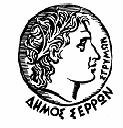 ΕΛΛΗΝΙΚΗ ΔΗΜΟΚΡΑΤΙΑ                                     Σέρρες  20 Αυγούστου  2014ΝΟΜΟΣ ΣΕΡΡΩΝΔΗΜΟΣ ΣΕΡΡΩΝ                                                           Αρ. Πρωτ.:  38725           Δ/ΝΣΗ Δ/ΚΟΥ-ΟΙΚΟΝ/ΚΟΥΤΜΗΜΑ ΥΠΟΣΤ. ΣΥΛΛΟΓΙΚΩΝ ΟΡΓΑΝΩΝ   Τηλ: 23213-50168 -23210 36240Π Ρ Ο Σ1. Νομική Υπηρεσία (κ.Παρούση Ευάγγελο)Υπηρεσίες μας   	 Σας αποστέλλουμε δυνάμει των διατάξεων του άρθρου 72 του Ν. 3852/2010, την αριθμ. 384 / 2014 απόφαση της Οικονομικής Επιτροπής  με την οποία  αποσύρει το θέμα Έγκριση «Περί άσκησης ή μη των ένδικων μέσων κατά της με αριθμό 16/2014                         απόφασης της Επιτροπής Θεμάτων Γης και επίλυσης Διαφορών της                         Περιφερειακής ενότητας Σερρών», για ενημέρωσή σας .                                                                                   Ο ΔΗΜΑΡΧΟΣ ΣΕΡΡΩΝ                                                                                                    κ. κ. ε.                                                   	                               Η ΓΡΑΜΜΑΤΕΑΣ ΤΗΣ  Ο.Ε.                                                            ΒΕΪΖΑΔΕ ΣΟΦΙΑ ΑΠΟΦΑΣΗ ΟΙΚΟΝΟΜΙΚΗΣ ΕΠΙΤΡΟΠΗΣ                                                                                            Αρ. Πρωτ.: 38725                                                                                        Αριθμός Απόφασης                                                                                   384 / 2014Συνεδρίαση:   23 /  23-6-2014 ΘΕΜΑ: Αποσύρει το θέμα: Έγκριση «Περί άσκησης ή μη των ένδικων μέσων κατά της με αριθμό 16/2014 απόφασης της Επιτροπής Θεμάτων Γης και επίλυσης Διαφορών της Περιφερειακής ενότητας Σερρών» Συνεδρίαση:   23 /  23-6-2014 ΘΕΜΑ: Έγκριση διενέργειας προμήθειας ανταλλακτικών για την επισκευή                     μεταλλικών κάδων του Δήμου.